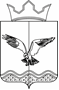 ПОСТАНОВЛЕНИЕАДМИНИСТРАЦИЯ ПЕРЕМСКОГО СЕЛЬСКОГО ПОСЕЛЕНИЯ14.03.2013					                                                  № 12«Об организации сбора и обмена информацией в области защиты населения и территорий от чрезвычайных ситуаций и обеспечения пожарной безопасности» на территории Перемского сельского поселения В целях реализации  Федерального закона от 21 декабря 1994 года № 68-ФЗ «О защите населения и территорий от чрезвычайных ситуаций природного и техногенного характера», Постановления Правительства Российской Федерации от 24 марта 1997 года № 334 «О Порядке сбора и обмена в Российской Федерации информацией в области защиты населения и территорий от чрезвычайных  ситуаций природного и техногенного характера», Постановления Правительства Пермского края от 18 мая 2009 года №334 «О Порядке сбора и обмена информацией в области гражданской обороны, защиты населения и территорий от чрезвычайных ситуаций природного и техногенного характера в Пермском крае», в целях своевременного оповещения, информирования и реагирования предприятий организаций и служб Перемского сельского поселения об угрозе возникновения или возникновения чрезвычайных ситуаций                                                                                                                                       ПОСТАНОВЛЯЮ: 1. Утвердить прилагаемый Порядок сбора и обмена информацией на территории Перемского сельского поселения (приложение).  2. Руководителям организаций и предприятий, независимо от форм собственности, функционирующих на территории Перемского сельского поселения  участвовать в сборе и обмене информации. 3. Координацию деятельности учреждений и организаций, производящих сбор и обмен информацией на территории поселения, осуществлять комиссии по предупреждению и ликвидации чрезвычайных ситуаций и пожарной безопасности  Перемского сельского поселения. 4. Лицу, уполномоченному на выполнение задач в области гражданской обороны, защиты населения и территорий от чрезвычайных ситуаций администрации Перемского сельского поселения обеспечить: 1) организовать работу с руководителями организаций и учреждений, осуществляющих сбор и обмен информации на территории поселения;  2) организовать взаимодействие со структурными подразделениями органов исполнительной власти муниципальных образований, органов исполнительной власти края, территориальных органов федеральных органов исполнительной власти. 5. Контроль за выполнением настоящего постановления оставляю за собой. 6. Постановление вступает в силу со дня его подписания.Глава Перемского сельского поселения                               Ю.М.Чернышев                                   ПРИЛОЖЕНИЕ                     к Постановлению главы      Перемского сельского поселенияДобрянского муниципального районаот 14 марта 2013 года № 12Порядок сбора и обмена информацией в области защиты населения и территории Перемского сельского поселения  от чрезвычайных ситуаций природного и техногенного характера1. Настоящий Порядок определяет основные правила сбора и обмена информацией в области защиты населения и территорий Перемского сельского поселения от чрезвычайных ситуаций природного и техногенного характера (далее – информация).Информация должна содержать сведения:1) о прогнозируемых и возникших чрезвычайных ситуациях природного и техногенного характера и их последствиях (далее – чрезвычайные ситуации);2) о радиационной, химической, медико-биологической, взрывной, пожарной и экологической безопасности на территории поселения;3) о деятельности предприятий, учреждений и организаций независимо от форм собственности  и ведомственной принадлежности (далее – организации), органов местного самоуправления, органов исполнительной власти края и территориальных органов федеральных органов  исполнительной власти, расположенных на территории поселения, в области защиты населения и территорий от чрезвычайных ситуаций природного и техногенного характера. Сбор и обмен информацией включает: 1) сбор, обработку, анализ, обобщение и оценку сведений, содержащихся в докладах, донесениях и сводках;  2) разработку и представление донесений, сводок и отчетов соответствующим органам и должностным лицам поселения; 3) обмен информацией между органами управления по делам гражданской обороны и чрезвычайным ситуациям  (далее – органы управления по делам ГОЧС), организациями, органами местного самоуправления, органами исполнительной власти края, территориальными органами федеральных органов исполнительной власти. Информация в зависимости от назначения подразделяется на оперативную и текущую. К оперативной относится информация, предназначенная для оповещения  населения об угрозе возникновения или возникновении чрезвычайной ситуации, оценки вероятных последствий и принятия мер по ее ликвидации. К текущей информации относится информация, предназначенная для обеспечения повседневной деятельности федеральных органов власти, органов исполнительной власти субъектов Российской Федерации, органов местного самоуправления  организаций в области защиты населения и территорий от чрезвычайных ситуаций. Оперативная информация представляется в сроки, установленные табелем срочных донесений по установленной форме. 2. Сбор  и обмен информацией на территории поселения осуществляется в целях: 1) проведения комплекса мероприятий по предупреждению и ликвидации чрезвычайных ситуаций природного и техногенного характера; 2) своевременного оповещения населения о прогнозируемых и возникших чрезвычайных ситуациях; 3) определения направления совершенствования  системы предупреждения и ликвидации чрезвычайных ситуаций на территории поселения. 3. Представление и обмен информацией осуществляется по телефонным  и радиоканалам связи. Организации представляют информацию председателю комиссии по чрезвычайным ситуациям поселения, а также в вышестоящие органы исполнительной власти. 4. Информация передается в формализованном  виде. Передача сообщений в неформализованном виде допускается, если сообщение является информацией экстренного содержания или оно в установленной форме отсутствует. 5. Информация о ЧС передается за подписью главы поселения. Подписавший сообщение  несет полную ответственность за переданную информацию. В условиях чрезвычайной ситуации, при необходимости передать чрезвычайное сообщение, информация может быть подписана старшим должностным лицом с последующим подтверждением информации соответствующим должностным лицом, имеющим право подписи. Глава Перемского сельского поселения                               Ю.М. Чернышев